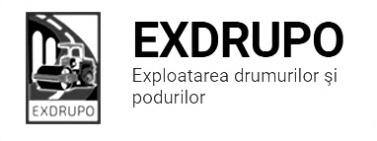 Notă informativăcu privire la lucrările de întreţinere şi salubrizare a infrastructuriirutiere din mun. Chişinăusect. Centru: executate 22.04.2020:Demolare borduri vechi: str. Testimiţeanu – 60 ml.Instalare borduri : str. Testimiţeanu – 54 ml.Decapare beton asfaltic: str. Testimiţeanu – 100 m2.Salubrizarea mecanizată în zi: str. Albişoara, str. Trandafirilor, str. Melestiu, str. Inculeţ, str. Testimiţeanu, str. G. Caşu, str. Malina Miacă, str. C. Vârnav, str. I.C. Suruceanu, str. T. Strişcă, str. Ungureanu, str. Grenoble, str. Mioriţa, şos. Hînceşti, str. Spicului, str. Ialoveni, str. Sihastrului, str. Pietrarilor, Drumul Viilor, str. Ciocărliei, str. Trifan Baltă, str. Lech Kacznski, str. Academiei.executate 22-23.04.2020 (în noapte):Salubrizarea mecanizată în noapte: str. Ismail+buzunare+pod, bd. Cantemir, bd. Gagarin, bd. Negruzzi, str. Ciuflea, Viaduct, bd. Ştefan cel Mare, str. Columna, str. Varlaam, str. Bucureşti, str. Puşkin, str. Pîrcălab, str. Eminescu, str. Eminescu, str. Alecsandri, str. Armenească, str. Bulgară, str. Tighina. planificate 23.04.2020:Demontarea borduri: str. Testimiţeanu.Amenajarea fundaţiei în pietriş: str. Testimiţeanu.Montare borduri: str. Testimiţeanu.Decaparea beton asfaltic: str. Testimiţeanu.Salubrizarea subteranelor.sect. Buiucani: executate 22.04.2020:Instalare borduri mari: str. I. Pelivan –  57 buc.  Amenajarea fundaţiei în peitriş: str. I. Pelivan –  8,9 tn.  executate 22-23.04.2020 (în noapte):Salubrizarea mecanizată în noapte: str. Şciusev, str. Kogălniceanu, str. Mateevici, str. Lazo, str. Sf. Ţării, str. P. Movilă, str. T. Ciorbă, str. Lăpuşneanu.planificate 23.04.2020:Excavarea/transportarea gunoi: str. I. Pelivan. Amenajarea fundaţiei în pietriş: str. I. Pelivan. sect. Rîşcani:executate 22.04.2020:Egalizare manuală: str. M. Costin – 28,1 tn.Demolarea beton/asfaltic şi beton manual: str. M. Costin – 0,5 m3.Frezare denivelări cu V350: str. M. Costin – 23 m2.executate 22-23.04.2020 (în noapte):Salubrizarea mecanizată în noapte: str. M. Costin, str. Petricani.planificate 23.04.2020:Aşterenere beton asfaltic: str. M. Costin. sect. Botanica:executate 22.04.2020:Montarea zidării, trotuar: str. Zelinski – 12 buc (6 ml).Montarea borduri: str. Zelinski – 21 buc.Amenajarea fundaţiei în peitriş: str. Zelinski –  15 tn.  planificate 23.04.2020:Amenajarea, compactare în pietriş a fundaţiei: str. Zelinski.Montarea borduri: str. Zelinski.Ridicare fîntîni: str. Zelinski.sect. Ciocana: executate 22.04.2020:Montare borduri mari: str. Sadoveanu, trecere de pietoni – 11 ml – noi.Montare borduri mari: str. Sadoveanu, trecere de pietoni – 3 ml – vechi.Amenajarea fundaţiei în peitriş: str. Sadoveanu, trecere de pietoni –  5 tn.  Montare borduri mari: str. Otovasca, trotuar – 24 ml.Săpătură mecanizată: bd. Mircea cel Bătrăn, trotuar – 47 m3.Transportare pămînt: bd. Mircea cel Bătrăn, trotuar – 7 curse (100 tn).Nivelare manuală: bd. Mircea cel Bătrăn, trotuar –  5 m3.  Demontare borduri mici: bd. Mircea cel Bătrăn, trotuar –  140 m.  Salubrizarea mecanizată în zi: str. Meşterul Manual – 4 borduri, str. Sargidava, str. M. Spătaru, str. M. Drăgan. Str. Voluntarilor, str. Transnistria. planificate 23.04.2020:Construire trotuar: str. Otovasca.Coborîrea la cotă fîntîni: str. Sadoveanu.Excavarea pămînt: bd. Mircea cel Bătrîn.Pregătirea fundaţiei: bd. Mircea cel Bătrîn.Amenajarea fundaţiei în pietriş: bd. Mircea cel Bătrîn.Montarea borduri: bd. Mircea cel Bătrîn.sect. OCR:executate 22.04.2020:Montarea indicatoare rutiere: Vadul lui Vodă-str. M. Drăgan – 2 buc.                                                str. Trandafirilor, 8 – 2 buc.                                                str. Independeţei-bd. Cuza Vodă – 2 buc.                                                str. Tighina, 6 – 1 buc. Montare pilonilor: str. Puşkin – 40 buc.                                             planificate 23.04.2020:Montarea indicatoare rutiere: str. Putnei, 3.                                                str. Doina, 168.                                                str. N. Costin-bd. Moscova.Deservirea indicatoare rutiere: sect Rişcani.                sect. 7:executate 22.04.2020:Curăţirea canaizăruii pluviale: str. Armenească – 11 receptoare, 4 fîntîni.                                                   str. Alecsandrii – 15 receptoare.                                                   str. Bulgară – 20 receptoare.Salubrizare manuală: str. Bulgară – 1 cursă.Verificarea colectorului cu diametrul de 600: şos. Munceşti, 804/2.Ridicarea fîntîni: str. Ismail.Frezarea părţii carosabile: str. Ismail.planificate 23.04.2020:Ridicarea fîntîni: str. Ismail.sect. 8:executate 22.04.2020:Pregătirea platformei pt pavaj şi compactarea: bd. Moscova – 28 m2.Intalare pavaj: bd. Moscova – 33 m2 – nou.Intalare pavaj: bd. Moscova – 4 m2 – vechi.Demontare beton: bd. Moscova –  1 m3.  planificate 23.04.2020:Montare pavaj: bd. Moscova.Pregătirea platformei: bd. Moscova.Măsurile întreprinse pentru prevenirea răspîndirii Covid-19:Toate unităţile de trasport sunt dezinfectate la începutul şi la sfîrşitul programului de lucru;Muncitorilor este verificată starea de sănătate de către medicul întreprinderii;Muncitorii sunt echipaţii cu:mască de protecţiemănuşi de protecţiedezinfectantInginer SP                                                         I. Rusu